TEHNISKĀ SPECIFIKĀCIJA/ TECHNICAL SPECIFICATION Nr. TS 2909.001 v1Skava balstu zemējumiem/ Clamp for pole earthing fixRasējums/ Drawing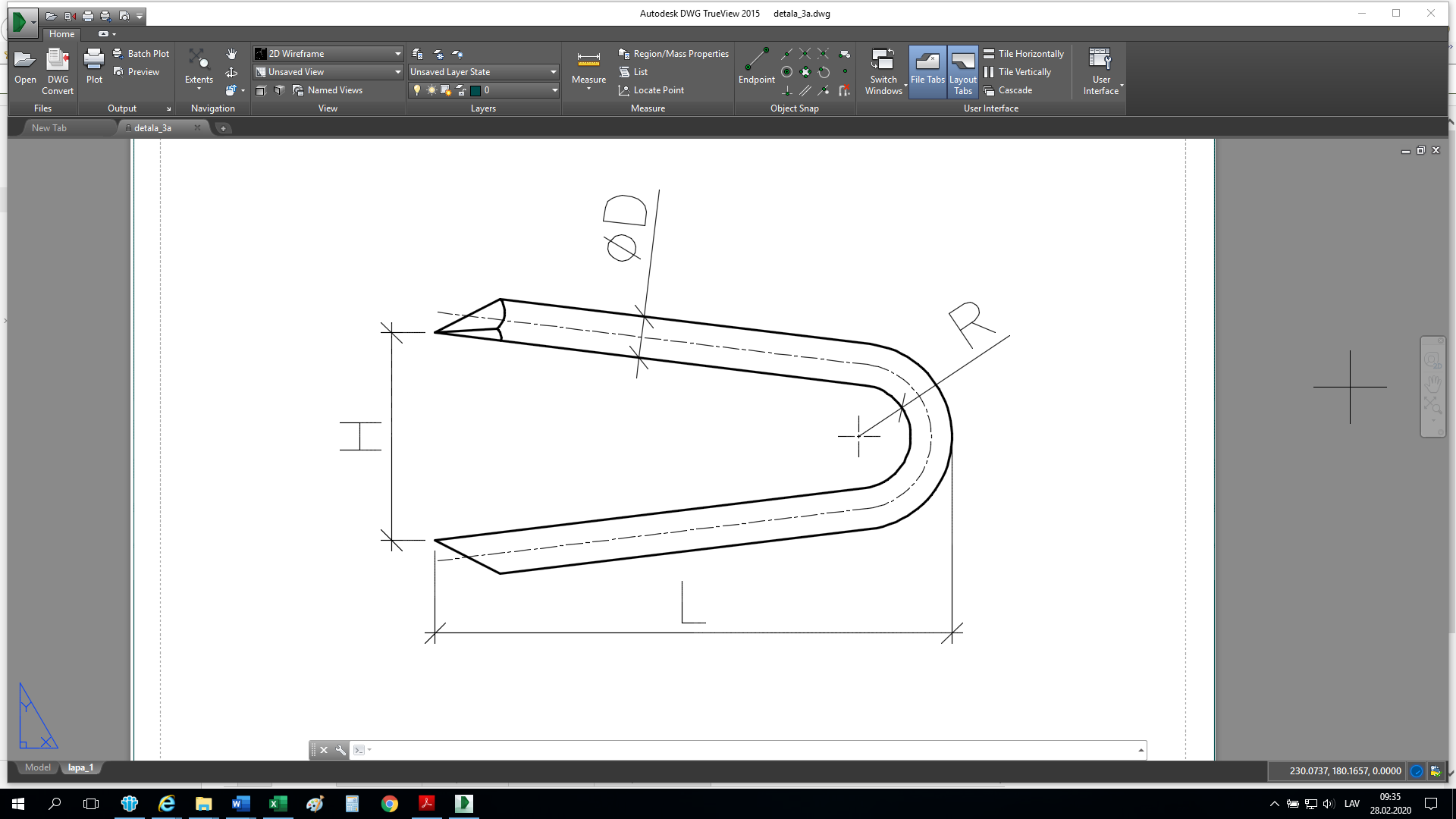 Nr./ NoApraksts/ DescriptionMinimālā tehniskā prasība/ Minimum technical requirementPiedāvātās preces konkrētais tehniskais apraksts/ Specific technical description of the offered productAvots/ SourcePiezīmes/ RemarksVispārīgā informācija/ General informationRažotājs (nosaukums, atrašanās vieta)/ Manufacturer (name and location)Norādīt/ Specify2909.001 Skava balstu zemējumiem/ Clamp for pole earthing fixTipa apzīmējums/ Type reference Standarti/ StandardsISO 14713 vai ekvivalents/ or equivalentAtbilst/ ConfirmDokumentācija/ DocumentationIr iesniegts preces attēls, kurš atbilst sekojošām prasībām/An image of the product that meets the following requirements has been submitted:".jpg" vai “.jpeg” formātā/ ".jpg" or ".jpeg" formatizšķiršanas spēja ne mazāka par 2Mpix/ resolution of at least 2Mpixir iespēja redzēt  visu preci un izlasīt visus uzrakstus, marķējumus uz tā/ the complete product can be seen and all the inscriptions markings on it can be readattēls nav papildināts ar reklāmu/ the image does not contain any advertisementAtbilst/ ConfirmTehniskā informācija/ Technical informationISO 14713-1 vai ekvivalents Korozijnoturība vides kategorijai ne zemāk kā "C2" un kalpošanas laiks ne mazāk kā "H"/ ISO 14713-1 or equivalent Corrosion resitance for environmental category not less than “C2”, service life not less than “H”Atbilst/ ConfirmDiametrs/ Diameter, mm D= 4Garums/ Lengt, mmL= 50Locījuma rādiuss/ Bending radius, R R= 5Platums starp galiem/ Width at pointed can, mmH= 20Smaili skavas gali/ Pointed clamp canAtbilst/ ConfirmCinkota tērauda U veida skava (Zemējuma vada d-10mm piestiprināšanai pie balsta)/ Galvanized steel U-type clamp( for earthing wire d-10mm reinforcement at pole)Atbilst/ Confirm